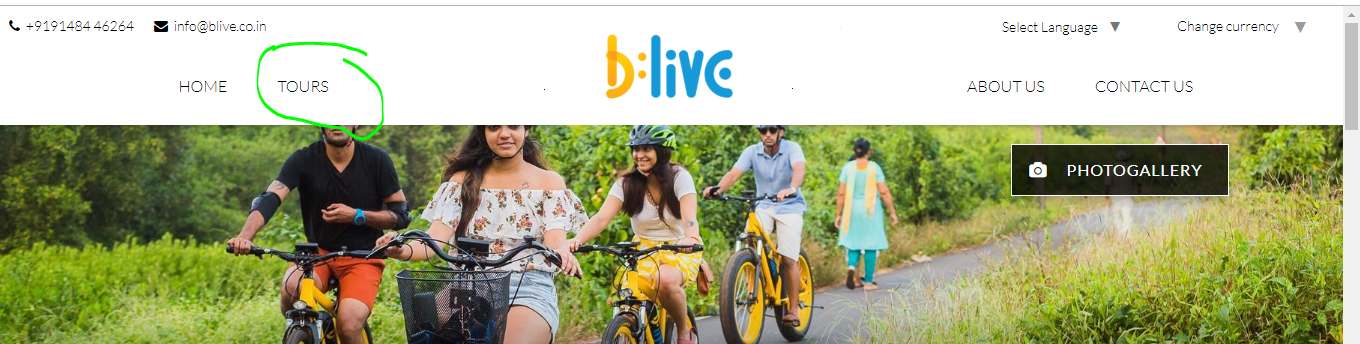 Create Drop Down Menu (all tours)Menu bar fix when scroll downAdd one Testimonials PageAdd one pages for video 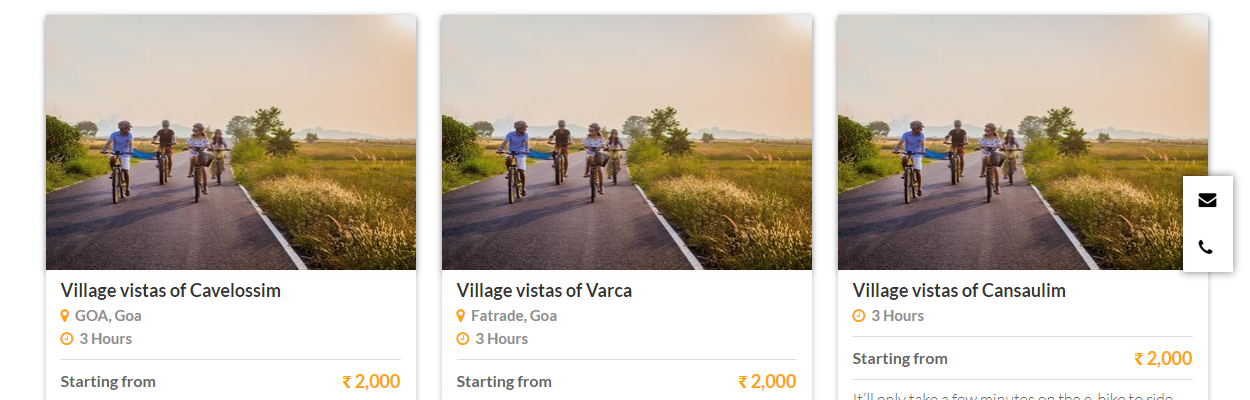 Upload different images for each tour 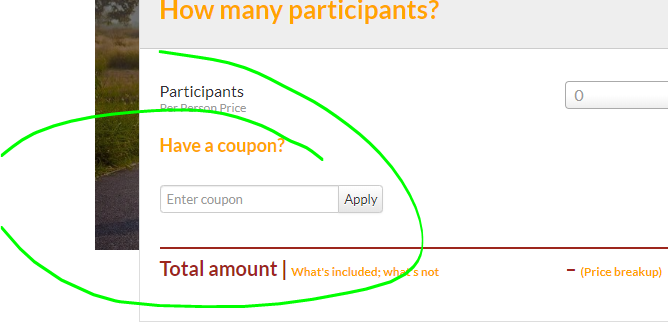 Please show all coupon code 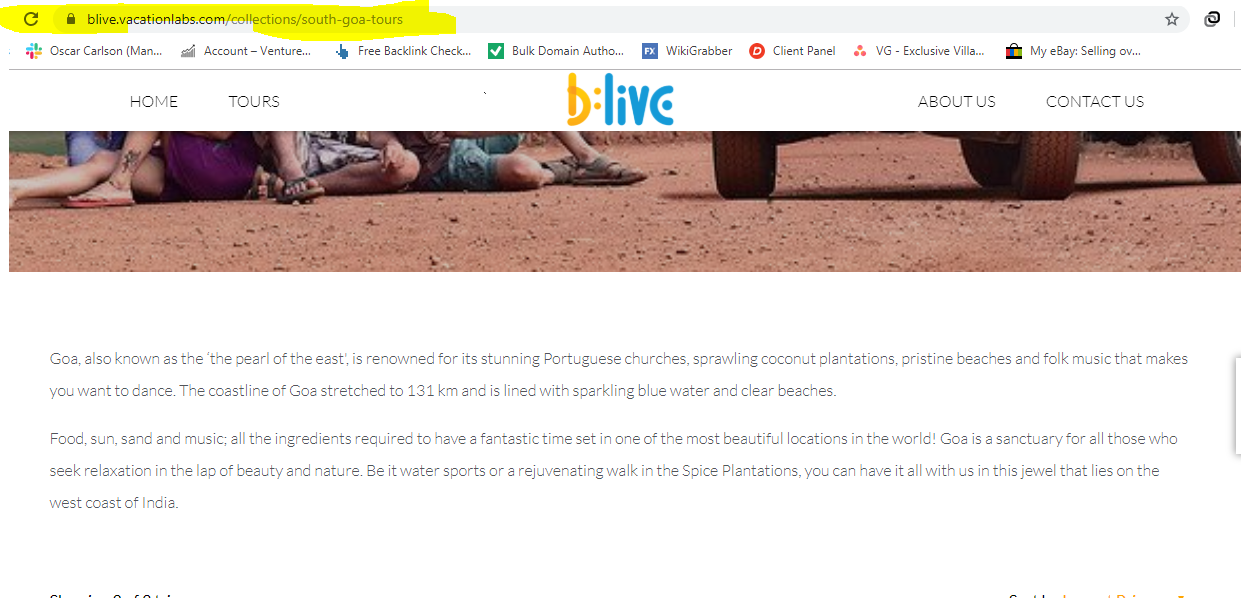 Add more content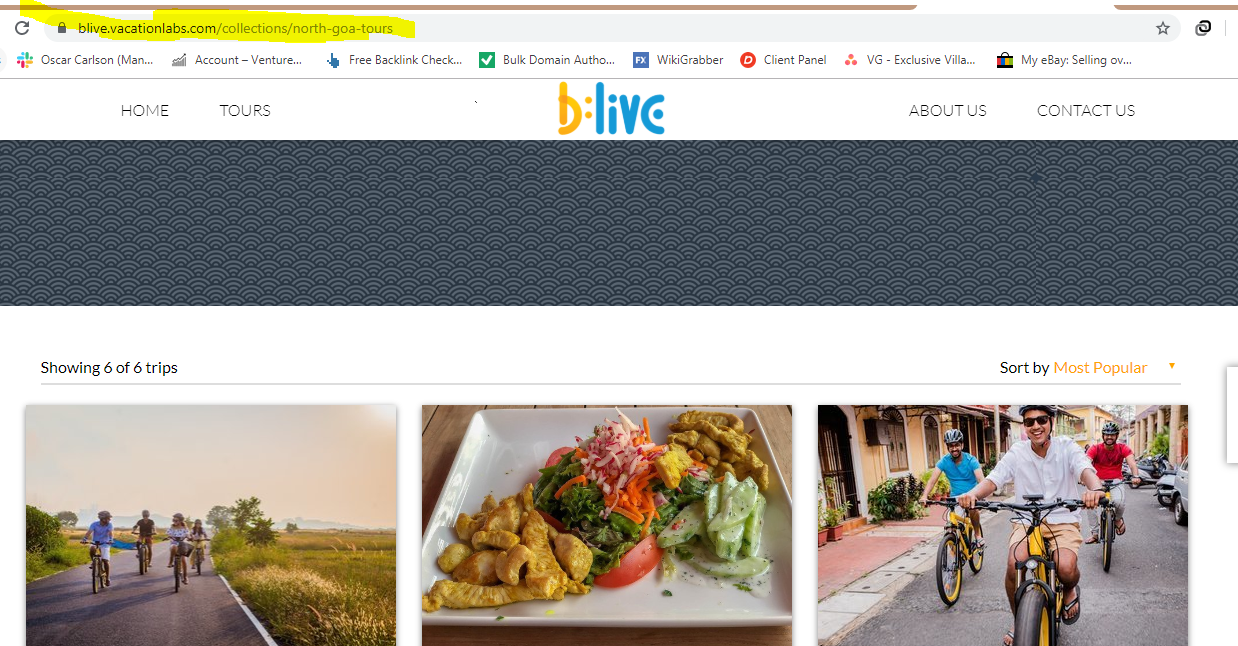 Add more content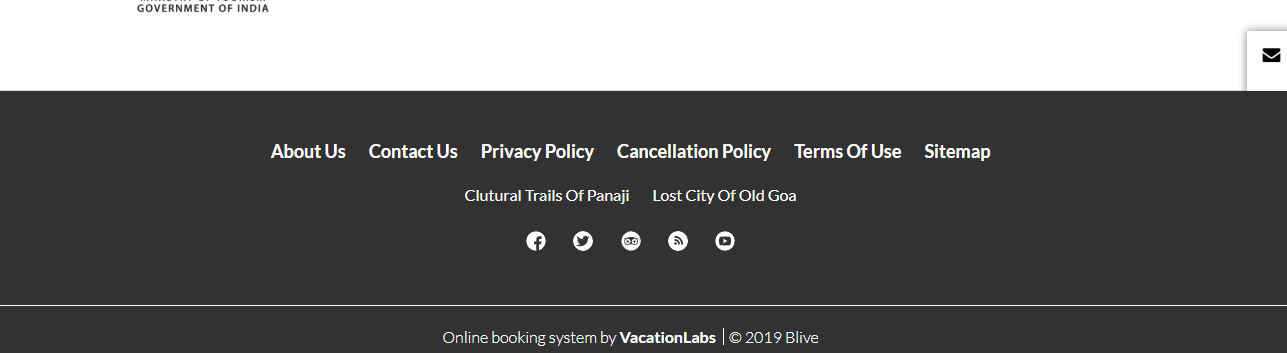 Add tours pages in footer in menu  please add South Goa Tours and north Goa Tours pages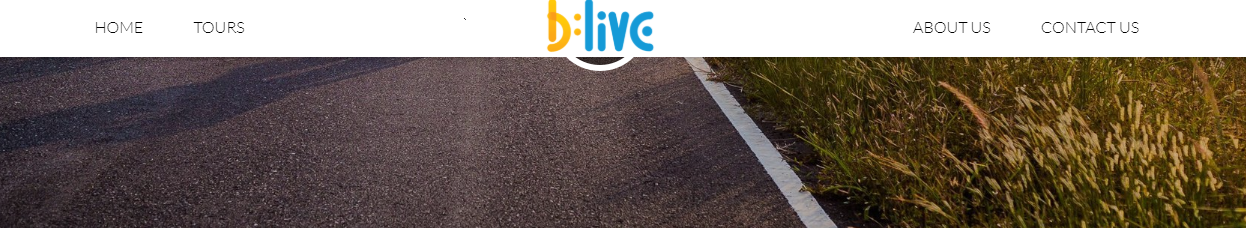 